HN Osoblaha, Holčovice (1. ročník)8. - 14. 6. 2020Opakování - pořadí křížků a béček - pracovní sešit str. 69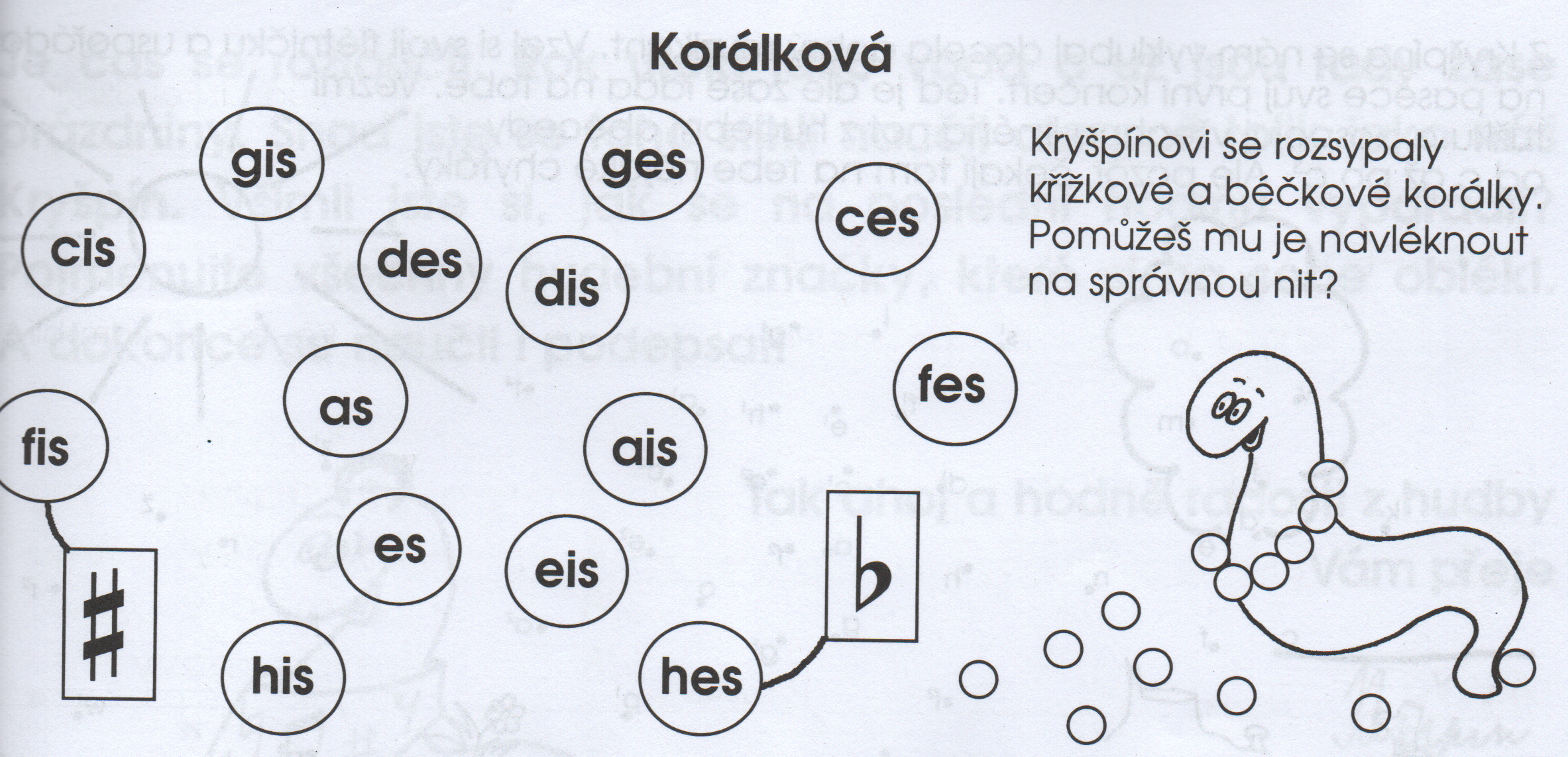 